Домашняя работа по курсу «Байесовский подход в эконометрике» Для рассмотрения были выбраны страны Латинской Америки (Аргентина, Бразилия, Колумбия, Мексика, Чили, Венесуэла). Исследовалась зависимость уровня социального согласия в обществе от уровня бюрократии и личной безопасности в обществе. Предполагалось, что менее бюрократизированных и более безопасных обществах люди должны жить в большем согласии. Была проведена оценка модели методом MCMC (Markov Chain Monte Carlo). Было использовано 10 000 итераций, в качестве начальных были взяты байесовские оценки (использование других начальных значений, вплоть до набора случайных чисел, не приводит к заметным изменениям результата – цепь сходится; в пользу этого же говорят и проведенные тесты, о них ниже). Гистограммы коэффициентов и дисперсии: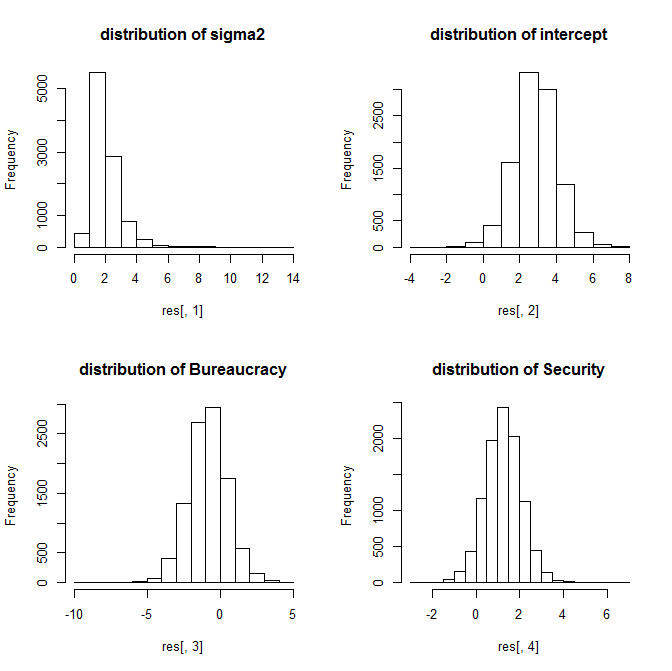 Наименьшая дисперсия у распределения параметра дисперсии, оценки коэффициентов, чисто визуально, имеют примерно одинаковый разброс. При этом средние значения коэффициентов очень близки к полученным при помощи МНК (и далеки от байесовских оценок):Константа	Bureaucracy	Security	 MCMC	2.865458	-0.843103  	 1.246776МНК		2.8662887       -0.8307734      1.2406413Байес		1.803631	  1.822229	-0.3007939Возможные причины таких расхождений в оценках МНК и байесовских уже обсуждались в предыдущей части работы – возможны изменения в структуре или в способе расчёта показателей, которые при использовании байесовского подхода «размываются» использованием априорной информации. С этой точки зрения, MCMC, не использующий априорную информацию (в данном примере в качестве начальных брались байесовские значения, но результаты остаются стабильными даже при использовании в этом качестве случайных чисел), кажется более разумным. И прогнозы: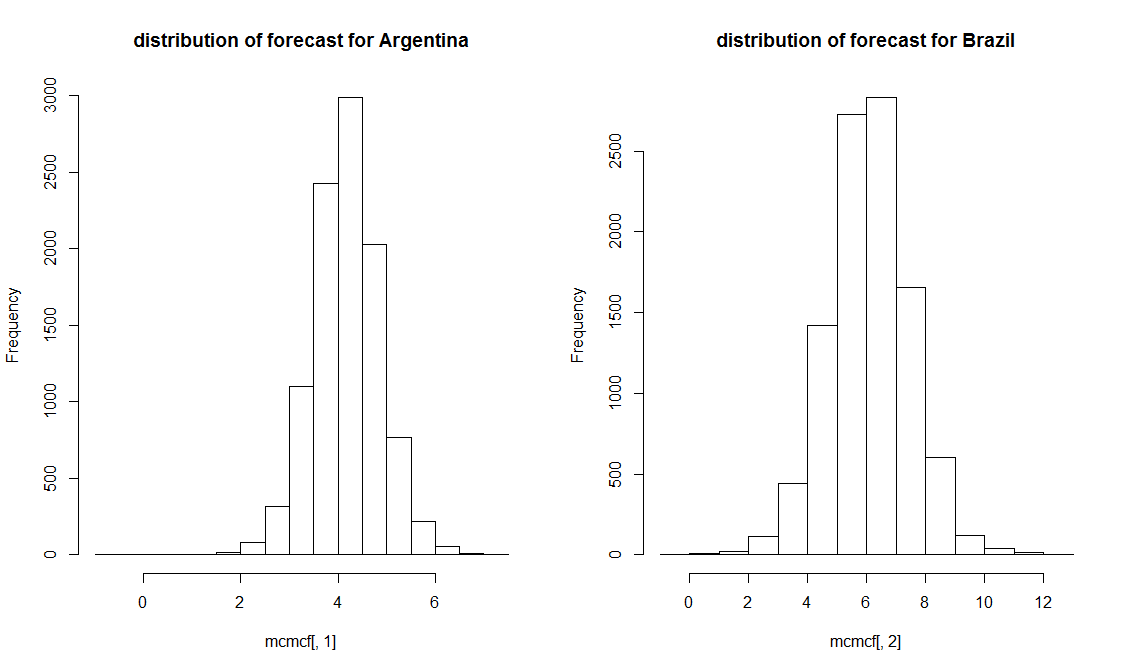 Оказываются ближе к истине (4,03 и 4,96 соответственно): для Аргентины попадание очень точное, для Бразилии – менее, но всё же результат несколько лучше, чем для Байеса (напомним, он давал прогноз для Бразилии 3,43 – отклонение в полтора раза больше, чем для MCMC). Совмещение доверительной области байесовского прогноза и результатов MCMC даёт следующий результат: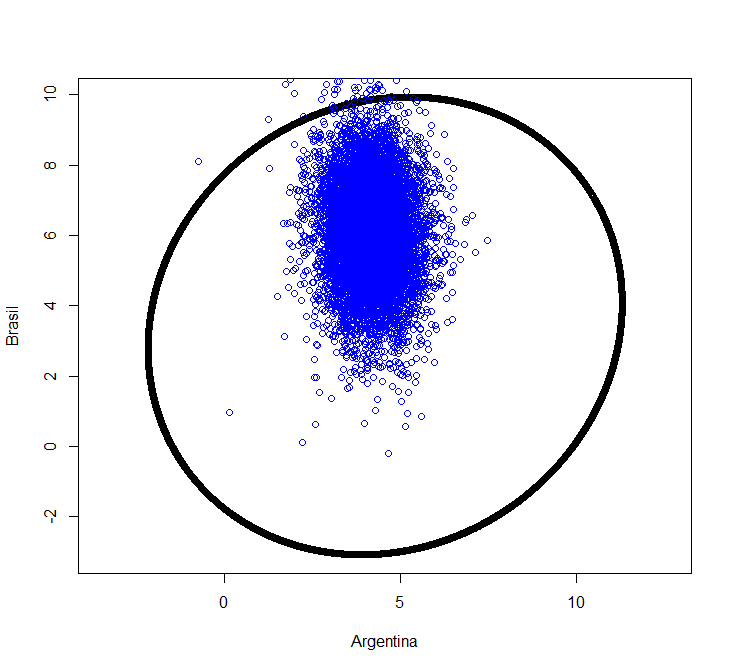 По большей части прогнозные значения MCMC оказались внутри байесовской доверительной области, но оказались смещены относительно её центра. Далее была проведена диагностика сходимости цепи для MCMC при помощи тестов Geweke, Gelman and Rubin, Heidelberger and Welch и Raftery and Lewis. Результаты (приведены значения статистики, распределение – стандартное нормальное, нулевая гипотеза – вышли на стационар):> geweke.diag(m)Fraction in 1st window = 0.1Fraction in 2nd window = 0.5    var1    var2    var3    var4  0.8596  1.3221 -0.8500  0.3577Нулевая гипотеза не отвергается ни для одной переменной, значит, цепь вышла на стационар. Тест Gelman and Rubin (значение показателя заметно больше 1 обозначает отсутствие сходимости; для получения оценок требуется несколько цепей – было сгенерировано 10 с разными начальными значениями коэффициентов):> gelman.diag(mlist)Potential scale reduction factors:     Point est. Upper C.I.[1,]          1       1.01[2,]          1       1.00[3,]          1       1.00[4,]          1       1.00Multivariate psrf1По всем показателям по отдельности и по совокупности получаем значение 1 (с верхней границей доверительного интервала от 1,00 до 1,01) – значит, есть сходимость. Тест Heidelberger and Welch (нулевая гипотеза: длина цепи достаточна):> heidel.diag(m)     Stationarity start     p-value     test         iteration        var1 passed       1         0.0644 var2 passed       1         0.5398 var3 passed       1         0.2075 var4 passed       1         0.2197      Halfwidth Mean   Halfwidth     test                      var1 passed     2.013 0.0222   var2 passed     2.849 0.0223   var3 passed    -0.818 0.0256   var4 passed     1.235 0.0160Для всех переменных получаем стационарность. Тест Raftery and Lewis (значения I больше 5 говорят о проблемах со сходимостью):> raftery.diag(m)Quantile (q) = 0.025Accuracy (r) = +/- 0.005Probability (s) = 0.95  Burn-in  Total Lower bound  Dependence (M)      (N)   (Nmin)       factor (I) 3        4028  3746         1.08       2        3929  3746         1.05       2        3802  3746         1.01       2        3997  3746         1.07Как видно, проблем со сходимостью нет. Как было обнаружено в ходе дополнительных исследований, даже при 1000 итераций тесты в основном говорят о сходимости: Geweke и Raftery and Lewis – по всем показателям, а Heidelberger and Welch кроме переменной при бюрократии. Сходимость достаточно хорошая. Приложение: код на R (может представлять хоть какой-то интерес в части, посвященной диагностике):#######MCMC########Based on some variables from the 1st part of the homework #Requires MCMC code provided by Boris Demeshevinit<-rbind(summary(model2005)$sigma, as.matrix(summary(model2005)$coefficients[,1])) res<-mcmc_regression(10000,model2005$y,model2005$x,init,c(alpha_post,beta_post))par(mfrow=c(2,2))hist(res[,1],main="distribution of sigma2")hist(res[,2],main="distribution of intercept")hist(res[,3],main="distribution of Bureaucracy")hist(res[,4],main="distribution of Security")par(mfrow=c(1,2))#forecastmcmcf<-res[,2:4]%*%t(Xf)hist(mcmcf[,1],main="distribution of forecast for Argentina")hist(mcmcf[,2],main="distribution of forecast for Brazil")par(mfrow=c(1,1))#OLS Forecastt(as.matrix(summary(model2005)$coefficients[,1]))%*%t(Xf)###Ellipse and MCMC pointsplot(xr,yr,asp=1, xlab = "Argentina", ylab = "Brasil")points(mcmcf, col = "blue")###Diagnosticslibrary(coda)m<-mcmc(res)#Geweke testgeweke.diag(m)geweke.diag(m,frac1 = 0.2)geweke.diag(m,frac1 = 0.3)geweke.diag(m,frac1 = 0.4)#Create mcmc list and try Gelman and Rubin's testres1<-mcmc_regression(10000,model2005$y,model2005$x,init,c(alpha_post,beta_post))res2<-mcmc_regression(10000,model2005$y,model2005$x,(init+rnorm(4,1)),c(alpha_post,beta_post))res3<-mcmc_regression(10000,model2005$y,model2005$x,(init+rnorm(4,1)),c(alpha_post,beta_post))res4<-mcmc_regression(10000,model2005$y,model2005$x,(init+rnorm(4,1)),c(alpha_post,beta_post))res5<-mcmc_regression(10000,model2005$y,model2005$x,(init+rnorm(4,1)),c(alpha_post,beta_post))res6<-mcmc_regression(10000,model2005$y,model2005$x,(init+rnorm(4,1)),c(alpha_post,beta_post))res7<-mcmc_regression(10000,model2005$y,model2005$x,(init+rnorm(4,1)),c(alpha_post,beta_post))res8<-mcmc_regression(10000,model2005$y,model2005$x,(init+rnorm(4,1)),c(alpha_post,beta_post))res9<-mcmc_regression(10000,model2005$y,model2005$x,(init+rnorm(4,1)),c(alpha_post,beta_post))res10<-mcmc_regression(10000,model2005$y,model2005$x,(init+rnorm(4,1)),c(alpha_post,beta_post))mlist<-mcmc.list(mcmc(res1),mcmc(res2),mcmc(res3),mcmc(res4),mcmc(res5),mcmc(res6),mcmc(res7),mcmc(res8),mcmc(res9),mcmc(res10))gelman.diag(mlist)#Heidelberger and Welch's test heidel.diag(m)#Raftery and Lewis's testraftery.diag(m)